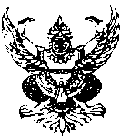 บันทึกข้อความส่วนราชการ   องค์การบริหารส่วนตำบลสองแพรก   สำนักงานปลัด   โทร 077 - 367218ที่…สฎ…80801/……………..   			วันที่ 1  เมษายน  2564เรื่อง    รายงานผลการดำเนินเกี่ยวกับการปฏิบัติงานที่อาจจะเกิดผลประโยชน์ทับซ้อน ประจำปี 2564เรียน   นายกองค์การบริหารส่วนตำบลสองแพรก	เรื่องเดิม		ด้วยคณะรัฐมนตรีมีมติเมื่อวันที่ 5 มกราคม 2559 ให้หน่วยงานเข้าร่วมการประเมินคุณธรรมและความโปร่งใสในการดำเนินงานของหน่วยงานภาครัฐ (Interity and Transparency Assessment :ITA) ซึ่งเป็นเกณฑ์การประเมินที่ต้องการให้หน่วยงานของรัฐยกระดับการดำเนินของหน่วยงานโดยมีการประเมินในด้านการต่อต้านการทุจริตในองค์กรเกี่ยวกับการดำเนินงาน เรื่องผลประโยชน์ทับซ้อนของหน่วยงาน โดยมีการประเมินหลักฐานเชิงประจักษ์ (Evidence Based) ให้มีการดำเนินการวิเคราะห์ความเสี่ยงเกี่ยวกับการปฏิบัติงานตรวจสอบได้ การแก้ไขปัญหาการกระทำผิดวินัยของเจ้าหน้าที่รัฐที่เป็นปัญหาสำคัญและพบบ่อย นอกจากนี้ ยังนำความเสี่ยงเกี่ยวกับการปฏิบัติงานที่อาจเกิดผลประโยชน์ทับซ้อนที่ได้นี้มากำหนดเป็นคู่มือป้องกันผลประโยชน์ทับซ้อนขององค์การบริหารส่วนตำบลสองแพรก เพื่อเป็นแนวทางและยึดถือปฏิบัติได้	ข้อเท็จจริงองค์การบริหารส่วนตำบลสองแพรก ได้ดำเนินการป้องกันผลประโยชน์ทับซ้อน ผ่านกิจกรรมต่างๆดังนี้		2.1 การสร้างจิตสำนึกและปลูกฝังให้บุคลากรมีคุณธรรมจริยธรรมไม่กระทำการทุจริตและประพฤติมิชอบ ได้มีการประกาศแสดงเจตจำนงสุจริต เสริมสร้างคุณธรรม และความโปร่งใสในการบริหารงานโดยนายกองค์การบริหารส่วนตำบลสองแพรก ได้ประกาศเจตจำนงว่าจะเป็นแบบอย่างที่ดีในการและความโปร่งใส ปราศจากการทุจริต เพื่อเสริมสร้างคุณธรรม จริยธรรมและความโปร่งใส่ ในการบริหารงานขององค์การบริหารส่วนตำบลสองแพรก และให้คำมั่นที่จะนำพาคณะผู้บริหาร สมาชิกสภา พนักงานส่วนตำบล พนักงานครู ลูกจ้างประจำ พนักงานจ้างและบุคลากรในสังกัดองค์การบริหารส่วนตำบลสองแพรกทุกคน ให้ปฏิบัติราชการด้วยความซื่อสัตย์ สุจริต ยุติธรรม ควบคู่กับการบริหารจัดการบริหารจัดการที่มีประสิทธิภาพและร่วมมือและอำนวยความสะดวกแก่ประชาชน		2.2 กฎระเบียบและแนวปฏิบัติเกี่ยวกับการจัดซื้อจัดจ้าง การเงินและบัญชี โดยที่ในปัจจุบันกฎระเบียบและข้อบังคับต่างๆ ที่เกี่ยวข้องกับการเบิกจ่ายเงิน การจัดซื้อจัดจ้าง มีการปรับปรุงเปลี่ยนแปลงตามนโยบาย ทำให้บุคลากรผู้ปฏิบัติงานขาดความรู้ความเข้าใจในเรื่องดังกล่าว ซึ่งอาจทำให้เกิดข้อผิดพลาดในการปฏิบัติงานได้ จึงได้จัดส่งเจ้าหน้าที่เกี่ยวกับการจัดซื้อจัดจ้าง การเงินและบัญชี เข้ารับการอบรมเพื่อลดข้อผิดพลาดจากการปฏิบัติงาน และลดโอกาสที่มีความเยงในเรื่องผลประโยชน์ทับซ้อนได้		2.3 การประเมินคุณธรรมและความโปร่งใสในการดำเนินงานของหน่วยงานภาครัฐ (Integrity and Transparency Assessment:ITA) เพื่อให้บุคลากรในสังกัดองค์การบริการส่วนตำบลสองแพรก ได้เข้าใจเกี่ยวกับเกณฑ์การประเมินและการยกระดับการทำงาน รวมทั้งเตรียมเอกสารหลักฐานประกอบการประเมินให้สอดคล้องกับหลักเกณฑ์ จึงได้จัดส่งเจ้าหน้าที่ที่เกี่ยวข้องเข้าร่วมประชุมซักซ้อมทำความเข้าใจเรื่องดังกล่าว2.4 การวิเคราะห์ความเสี่ยงเกี่ยวกับการปฏิบัติงานที่อาจเกิดผลประโยชน์ทับซ้อน			2.4.1 การให้ความรู้ในรู้แบบต่างๆ ดังนี้				-การจัดทำคู่มือ ได้ทำ คู่มือการพัฒนาส่งเสริมการปฏิบัติตามมาตรฐานทางจริยธรรม การบริหารจัดการผลประโยชน์ทับซ้อน เพื่อสร้างความเข้าใจแก่บุคคลากรและให้หลีกเลี่ยงการกระทำที่เข้าข่ายผลประโยชน์ทับซ้อน โยมีสาระสำคัญเกี่ยวกับแนวคิด/ความหมายของผลประโยชน์ทับซ้อน และสาระเกี่ยวกับประเภทหรือรูปแบบที่เข้าข่ายผลประโยชน์ทับซ้อน และกรณีตัวอย่างการทุจริตในรูปแบบต่างๆ							2.4.2 การดำเนินการวิเคราะห์ความเสี่ยงเกี่ยวกับการปฏิบัติงานที่อาจเกิดประโยชน์ทับซ้อน จากการวิเคราะห์ความเสี่ยงสามารถจำแนกระดับความเสี่ยงออกเป็น 6 ระดับ สามารถสรุปข้อมูลการวิเคราะห์ความเสี่ยงเกี่ยวกับการปฏิบัติงานที่อาจเกิดประโยชน์ทับซ้อนขององค์การบริหารส่วนตำบลสองแพรก2.5 การจัดทำแผนปฏิบัติการป้องกันและปราบปรามการทุจริต ประจำปี 2564		องค์การบริหารส่วนตำบลสองแพรก ได้เล็งเห็นถึงความสำคัญในการเป็นหน่วยของรัฐที่ร่วมขับเคลื่อนการดำเนินการตามมาตรการในการป้องกันและแก้ไขปัญหาการทุรจิตประพฤติชอบในหน่วยงานราชการและดำเนินการสร้างจิตสำนึกพนักงานส่วนตำบลและบุคลากรในสังกัดรังเกียจการทรุจริตทุกรูปแบอย่างจริงจังโดยมีกระบวนการดำเนินการที่สำคัญเป็นแนวทางและข้อเสนอแนะที่จะนำไปปรับปรุงแผนปฏิบัติการป้องกันและปราบปรามการทรุจริต ประจำปี 2564 ดังนี้			2.5.1 ส่งเสริมให้มีการรณรงค์และสร้างความตะหนักคุณธรรม จริยธรรมและการป้องกันและปราบปรามการทรุจริตให้กับพนักงานส่วนตำบล และบุคลากรขององค์การบริหารส่วนตำบลสองแพรก ให้ทั่วถึงและครอบคลุมทั้งหน่วยงานอย่างต่อเนื่อง โดยผ่านกระบวนการฝึกอบรม การประกาศแนวทางการปฏิบัติงาน การมอบนโยบายของผู้บริหารและการเผยแพร่ประชาสัมพันธ์			2.5.2 การวางแนวทางและมาตรการการจัดซื้อจัดจ้าง เพื่อเป็นกลไกลในการป้องกันและปราบปรามการทุจริตหรือผลประโยชน์ทับซ้อนได้ รวมทั้งการจัดส่งเจ้าหน้าที่ที่เกี่ยวข้องกับการจัดซื้อจัดจ้างเข้ารับการฝึกอบรม เพื่อให้การปฏิบัติงานถูกต้อง มีประสิทธิภาพ โปร่งใส และสอดคล้องกับระเบียบ กฎเกณฑ์ใหม่ๆ			2.5.3การจัดทำคู่มือการพัฒนาส่งเสริมการปฏิบัติตามมาตรฐานทางจริยธรรม การบริหารจัดการผลประโยชน์ทับซ้อน โดยผ่านกระบวนการวิเคราะห์ประเด็นความเสี่ยงที่จะนำไปสู่การทุจริต ความเสี่ยงเกี่ยวกับการปฏิบัติงานที่อาจเกิดผลประโยชน์ทับซ้อน กรณีศึกษาการทุจริตในรูปแบบต่างๆ ที่เกิดขึ้นจริง มีการวิเคราะห์ปัจจัยการเกิดการทุจริต การเกิดผลกระทบต่อประชาชน			2.5.4 การสร้างการมีส่วนร่วมจากทุกภาคส่วน โดยเฉพาะผู้ให้บริการและผู้มีส่วนได้ส่วนเสีย ให้เกิดความร่วมมือเป็นผู้เฝ้าระวัง การแจ้งเบาะแส และมีสื่อรณรงค์สร้างความรู้ความเข้าใจในนโยบายผู้บริหาร ซึ่งเน้นการปล่อยทุรจิตเพื่อให้เกิดพลังที่เข้มแข็งในการช่วยกันป้องกันการทุจริต2.6 การรายงานการดำเนินการเพื่อจัดการความเสี่ยงผลประโยชน์ทับซ้อน รอบ 6 เดือนชื่อโครงการ/กิจกรรมการจัดซื้อจัดจ้างประเด็น/ขั้นตอน/กระบวนการดำเนินงานการจัดซื้อจัดจ้างเหตุการณ์ความเสี่ยงที่อาจจะเกิดขึ้นเจ้าหน้าที่เลือกซื้อวัสดุร้านที่ตนเองสนิทหรือเป็นญาติหรือร้านที่ตนเองคุยได้ง่ายมาตรการป้องกันเพื่อไม่เกิดการทุจริตปรับเปลี่ยนร้านค้าในการจัดซื้อวัสดุ เข้มงวดในการตรวจรับพัสดุหรือการจ้างระดับความเสี่ยงสูงสถานการณ์ดำเนินการจัดการความเสี่ยงยังไม่ได้ดำเนินการเฝ้าระวังและติดตามต่อเนื่องเริ่มดำเนินการไปแล้วบ้าง แต่ยังไม่ครบถ้วนต้องปรับปรุงมาตรการป้องกันการทุจริตให้เหมาะสมยิ่งขึ้นเหตุผลอื่นๆ......................................................รายละเอียดข้อมูลการดำเนินงานควบคุมการจัดซื้อจัดจ้างปรับเปลี่ยนร้านค้าในการจัดซื้อวัสดุตัวชี้วัดจำนวนเรื่องร้องเรียนเกี่ยวกับการจัดซื้อจัดจ้างผลการดำเนินงานยังไม่มีเรื่องร้องเรียนภายในหน่วยงานและภายนอกหน่วยงานผู้รายงานนางสาววัลภา  ฤทธิรงค์สังกัดสำนักงานปลัดวันเดือนปีที่รายงาน1 เมษายน 2564 ชื่อโครงการ/กิจกรรมการบริหารงานบุคคลประเด็น/ขั้นตอน/กระบวนการดำเนินงานการรับสมัครพนักงานจ้างเหตุการณ์ความเสี่ยงที่อาจจะเกิดขึ้นมีการรับบุคคลที่เป็นเครือญาติหรือบุคคลที่ตนเองได้ประโยชน์เข้าทำงานมาตรการป้องกันเพื่อไม่เกิดการทุจริตมีการประกาศรับสมัครและดำเนินการคัดเลือกอย่างโปร่งใสและตรวจสอบได้ระดับความเสี่ยงสูงสถานการณ์ดำเนินการจัดการความเสี่ยงยังไม่ได้ดำเนินการเฝ้าระวังและติดตามต่อเนื่องเริ่มดำเนินการไปแล้วบ้าง แต่ยังไม่ครบถ้วนต้องปรับปรุงมาตรการป้องกันการทุจริตให้เหมาะสมยิ่งขึ้นเหตุผลอื่นๆ......................................................รายละเอียดข้อมูลการดำเนินงานประชาสัมพันธ์การรับสมัครทุกช่องทาง แต่งตั้งคณะกรรมการจัดการสอบคัดเลือกบุคคลทั่วไปเข้าทำงานตัวชี้วัดจำนวนเรื่องร้องเรียนเกี่ยวกับการจัดซื้อจัดจ้างผลการดำเนินงานยังไม่มีเรื่องร้องเรียนภายในหน่วยงานและภายนอกหน่วยงานผู้รายงานนางสาววัลภา  ฤทธิรงค์สังกัดสำนักงานปลัดวันเดือนปีที่รายงาน1 เมษายน 2564 ชื่อโครงการ/กิจกรรมการนำทรัพย์สินของทางราชการมาใช้ในเรื่องส่วนตัวประเด็น/ขั้นตอน/กระบวนการดำเนินงานการนำทรัพย์สินของทางราชการมาใช้ในเรื่องส่วนตัวเหตุการณ์ความเสี่ยงที่อาจจะเกิดขึ้นมีการทำทะเบียนควบคุมการใช้งานและเบิกจ่ายอย่างเคร่งครัดมาตรการป้องกันเพื่อไม่เกิดการทุจริตจำนวนเรื่องร้องเรียนเกี่ยวกับการนำทรัพย์สินของทางราชการไปใช้ส่วนตัวระดับความเสี่ยงสูงสถานการณ์ดำเนินการจัดการความเสี่ยงยังไม่ได้ดำเนินการเฝ้าระวังและติดตามต่อเนื่องเริ่มดำเนินการไปแล้วบ้าง แต่ยังไม่ครบถ้วนต้องปรับปรุงมาตรการป้องกันการทุจริตให้เหมาะสมยิ่งขึ้นเหตุผลอื่นๆ......................................................รายละเอียดข้อมูลการดำเนินงานแต่งตั้งเจ้าหน้าที่ผู้รับผิดชอบการเบิกจ่ายวัสดุสำนักงานแต่ละกองตัวชี้วัดจำนวนเรื่องร้องเรียนเกี่ยวกับการนำทรัพย์สินของทางราชการไปใช้ในเรื่องส่วนตัวผลการดำเนินงานยังไม่มีเรื่องร้องเรียนภายในหน่วยงานและภายนอกหน่วยงานผู้รายงานนางสาววัลภา  ฤทธิรงค์สังกัดสำนักงานปลัดวันเดือนปีที่รายงาน1 เมษายน 2564 ชื่อโครงการ/กิจกรรมการลงชื่อเข้า - ออก เวลาปฏิบัติหน้าที่ประเด็น/ขั้นตอน/กระบวนการดำเนินงานการลงชื่อเข้า - ออก เวลาปฏิบัติหน้าที่เหตุการณ์ความเสี่ยงที่อาจจะเกิดขึ้นการลงเวลาไม่ตรงตามความเป็นจริงมาตรการป้องกันเพื่อไม่เกิดการทุจริตมีสมุดลงเวลาปฏิบัติราชการและมีเครื่องแสกนนิ้วมือในการลงเวลาปฏิบัติราชการระดับความเสี่ยงสูงสถานการณ์ดำเนินการจัดการความเสี่ยงยังไม่ได้ดำเนินการเฝ้าระวังและติดตามต่อเนื่องเริ่มดำเนินการไปแล้วบ้าง แต่ยังไม่ครบถ้วนต้องปรับปรุงมาตรการป้องกันการทุจริตให้เหมาะสมยิ่งขึ้นเหตุผลอื่นๆ......................................................รายละเอียดข้อมูลการดำเนินงานจัดทำเครื่องแสกนนิ้วมือลงเวลาปฏิบัติราชการตัวชี้วัดพนักงานทุกคนปฏิบัติราชการตามเวลาราชการ 08.30-16.30 น.ผลการดำเนินงานยังไม่มีเรื่องร้องเรียนภายในหน่วยงานและภายนอกหน่วยงานผู้รายงานนางสาววัลภา  ฤทธิรงค์สังกัดสำนักงานปลัดวันเดือนปีที่รายงาน1 เมษายน 2564 